Предметом деятельности Детского сада является формирование общей культуры личности, развитие физических, интеллектуальных, нравственных, эстетических и личностных качеств, формирование предпосылок учебной деятельности, сохранение и укрепление здоровья воспитанников, создание  благоприятных условий для разностороннего развития личности.Режим работы Детского сада Рабочая неделя – пятидневная, с понедельника по пятницу. Длительность пребывания детей  – 9 часов. Режим работы  – с 8.00 до 17:00.II.    Система управления организацииУправление МБДОУ Верхнеталовский детский сад осуществляется в соответствии с законом РФ «Об образовании в Российской Федерации» на основе принципов единоначалия и самоуправления. Руководство деятельностью МБДОУ осуществляется заведующим, который назначается на должность и освобождается от должности Учредителем. Заведующий осуществляет непосредственное руководство детским садом  и несет ответственность за деятельность учреждения.       Органы управления, действующие в Детском садуВ МБДОУ Верхнеталовский детский сад  создана структура управления в соответствии с целями и содержанием работы учреждения.III.   Оценка  образовательной деятельностиОбразовательная деятельность  в Детском саду организована в соответствии сФедеральным законом от 29.12.2012 № 273-ФЗ «Об образовании в Российской Федерации», ФГОС дошкольного образования, СанПиН 2.4.1.3049-13 «Санитарно-эпидемиологические требования к устройству, содержанию и организации режима работы дошкольных образовательных организаций»,  Федеральным законом «Об основных гарантиях прав ребенка», Уставом МБДОУ Верхнеталовский детский сад.  Образовательная деятельность ведется на основании утвержденной основнойобразовательной программы дошкольного образования, которая составлена в 
соответствии с ФГОС дошкольного образования, с учетом примерной образовательной программы дошкольного образования, санитарно-эпидемиологическими правилами и нормативами, с учетом недельной нагрузки.Детский сад посещают 16 воспитанников в возрасте от 3 до 7 лет. В Детском саду сформирована одна разновозрастная группа  общеразвивающей направленности.Основными задачами образовательного процесса в МБДОУ Верхнеталовский детский сад являются:1. Охрана и укрепление  здоровья детей, формирование  привычки  к здоровому образу жизни.2. Развитие познавательной деятельности детей, формирование навыков для последующего обучения в школе.3. Совершенствование предметной развивающей среды, обеспечивающей реализацию основной образовательной программы дошкольного образования в соответствии с ФГОС ДО.Отслеживание уровней развития детей осуществляется на основе педагогической диагностики.Формы проведения диагностики:- диагностические занятия (по каждому разделу программы);- наблюдения, итоговые занятия      Ключевой задачей педагогического коллектива является получение качественного образования воспитанниками ДОУ. На качество образования влияет единые требования обучения и воспитания детей, преемственность между дошкольным и школьным образованием, а также квалификация педагогов.       Воспитание и обучение детей строится в соответствии с программой «Радуга» под редакцией Т.Н.Дороновой. Результаты усвоения содержания программы отслеживаются с помощью наблюдений, тестирования, бесед с родителями, мониторинга, который проводится в начале учебного года (сентябрь) и в конце (май).  На основе диагностики детей по всем разделам программы сопоставления результатов с результатами проведенного мониторинга, а также педагогической диагностики по подготовке детей к школе мы получаем информацию о достижениях и продвижениях детей. По познавательному развитию есть дети, которые имеют низкий уровень развития, некоторые дети имеют речевые нарушения, с этими детьми проводится индивидуальная работа в течение учебного года. На занятиях воспитатели предлагают дифференцированные задания с учетом их возможностей и склонностей к тому или иному занятию.Воспитательная работа  строится с учетом  индивидуальных особенностей детей, с использованием разнообразных форм и методов, в тесной взаимосвязи воспитателей и родителей воспитанников.В результате проведенной работы отмечается высокий уровень интеллектуального развития детей, в дальнейшем педагоги будут работать  над развитием познавательных способностей детей.  Результаты педагогического анализа показывают преобладание детей с высоким и средним уровнями развития, что говорит об эффективности педагогического процесса в МБДОУ Верхнеталовский детский сад.  Воспитательно-образовательный процесс в ДОУ строится с учетом требований санитарно-гигиенического режима в дошкольных учреждениях. Годовые задачи реализовываются  в полном объеме. В МБДОУ Верхнеталовский детский сад   систематически организуются и проводятся совместные с родителями различные тематические мероприятия.IV. Оценка материально-технической базы  В дошкольном учреждении создана материально-техническая база для жизнеобеспечения и развития детей, ведется систематически работа по созданию предметно-развивающей среды. Здание детского сада светлое, имеется центральное отопление, вода, канализация, сантехническое оборудование в удовлетворительном состоянии.В детском саду имеются: групповое помещение — 1                                          кабинет заведующего — 1                                          экологическая комната -1                                          пищеблок -1                                          столовая — 1                                          спальня — 1                                          прачечная -1                                          умывальные комнаты -2  При создании предметно-развивающей среды воспитатели учитывают возрастные, индивидуальные особенности детей разновозрастной группы. Оборудована групповая комната, включающая игровую, познавательную зоны. Группа постепенно пополняется игровым оборудованием. Предметная среда всех помещений оптимально насыщена, выдержана мера «необходимого и достаточного» для каждого вида деятельности. Детский сад оснащен телевизором, видеоплеером, магнитофоном,  имеется доска для обучения детей. В 2017 году проведен текущий ремонт всех помещений детского сада, проведена покраска всех конструкций и игрового оборудования на уличной площадке. В перспективе для более эффективной организации работы с воспитанниками в современных условиях необходимо пополнить материально-техническую базу ДОУ современной техникой и оборудованием: приобрести интерактивную доску, компьютер или ноутбук, видеопроектор, современную детскую игровую площадку. На территории детского сада оборудовать въезд, вход на территорию, дорожки к вспомогательным помещениям твердым покрытием.   V. Основные направления ближайшего развития ДОУДля успешной деятельности в условиях модернизации образованияДетский сад должен реализовать следующие направления развития: совершенствовать материально-техническую базу учреждения; продолжить повышать уровень профессиональных знаний и умений педагогов;усилить работу по сохранению здоровья участников воспитательно-образовательного процесса, продолжить внедрение здоровьесберегающих технологий;формировать систему эффективного взаимодействия с семьями воспитанников.Исходя из проведенного анализа, можно сделать вывод о  стабильности функционирования  ДОУ в 2017  году.Полученные показатели свидетельствуют  о положительных результатах внедрения  образовательных технологий, разных форм в организации педагогического процесса,  результативности развития воспитанников.Современная жизнь ставит перед дошкольными учреждениями достаточно сложные задачи и предъявляет высокие требования к построению воспитательно – образовательного процесса и взаимодействия с семьями дошкольников.Показателидеятельности МДОУ Верхнеталовский  детский сад,по самообследованию на 20.04.2018 г.Наименование органаФункцииЗаведующийКонтролирует работу и обеспечивает эффективное взаимодействие структурных подразделений организации, утверждает штатное расписание, отчетные документы организации, осуществляет общее руководство Детским садомУправляющий совет содействует организации совместных мероприятий в ДОУ,  оказывает посильную помощь ДОУ в укреплении материально-технической базы, благоустройстве его помещений, детских площадок и территорииПедагогический советосуществляет управление педагогической деятельностью ДОУ,  определяет направления образовательной деятельности,  разрабатывает  общеобразовательные программы , рассматривает проект годового плана работы, заслушивает отчеты заведующего о создании условий для реализации образовательных программ,  обсуждает вопросы содержания, форм и методов образовательного процесса, планирования образовательной деятельности, рассматривает вопросы повышения квалификации и переподготовки кадров, организует выявление, обобщение, распространение, внедрение педагогического опыта среди педагогических работников.Общее собрание  работниковреализует право работников участвовать в управлении образовательной организацией:   обсуждает проект коллективного договора,  рассматривает и обсуждает программу развития ДОУ,  рассматривает и обсуждает проект годового плана работы МБДОУ, обсуждает вопросы состояния трудовой дисциплины  и мероприятия по ее укреплению,  рассматривает вопросы охраны и безопасности условий труда работников, охраны труда воспитанников в ДОУ, принимает локальные акты, которые регламентируют деятельность образовательной организации и связаны с правами и обязанностями работников№п/п                                                   Показатели Единицаизмерения1.Общие сведения о дошкольной образовательной организации1.1.Реквизиты лицензии Выдана Региональной службой по надзору и контролю в сфере образования Ростовской области, регистрационный номер 4733 Серия 61Л01  №0002350,  начало периода действия – 30.04.2015,  окончание периода действия – бессрочная.1.2.Общая численность обучающихся:в возрасте до 3 летв возрасте от 3 до 7 лет160                                                     161.3.Реализуемые образовательные программы в соответствии с лицензиейПрограмма дошкольного образования «Радуга»  под редакцией Т.Н.Дороновой. издательство «Просвещение « 2008г.«Воспитание экологической культуры в дошкольном детстве» С.Н.Николаева издательство «Просвещение» 2002г.«Здоровый малыш» М.Л.Баранова,Е.А.Агурицева, Е.В.Леонтьева.«Конструирование и художественно-ручной труд в детском саду» Л.В.Куцакова«Я-человек» С.А.Козлова1.4.Численность и доля обучающихся по основным  образовательным программам дошкольного образования, в том числе:в режиме полного дня (8-12 часов)в режиме кратковременного пребывания (3-5 часов)в семейной дошкольной группе, являющейся структурным подразделением дошкольной образовательной организациив условиях семейного воспитания с психолого-педагогическим сопровождением на базе дошкольной образовательной организации161.5.Осуществление (наряду с реализацией дошкольной образовательной программы) присмотра и ухода за детьми:в режиме полного дня (8-12 часов);в режиме продленного дня (12-14 часов):в режиме круглосуточного пребывания161.6. Количество/доля обучающихся с ограниченными возможностями здоровья, получающих услуги:по коррекции недостатков в физическом и (или) психическом развитии;по освоению основной образовательной программы;по присмотру и уходу 12.Качество реализации основной образовательной программы дошкольного образования, а также присмотра и ухода за детьми2.1.Уровень заболеваемости детей (средний показатель пропуска дошкольной образовательной организации по болезни на одного ребенка2,92.2.Характеристика развития детейдоля детей, имеющих высокий уровень развития личностных качеств в соответствии с возрастом31,1%доля детей, имеющих средний уровень развития личностных качеств в соответствии с возрастом54,5%доля детей, имеющих низкий уровень развития личностных качеств в соответствии с возрастом14,4%2.3.Соответствие показателей развития детей ожиданиям родителейдоля  родителей, удовлетворенных успехами своего ребенка в дошкольном учреждении87,2%доля  родителей, не вполне удовлетворенных успехами своего ребенка в дошкольном учреждении12,8%доля  родителей, не удовлетворенных успехами своего ребенка в дошкольном учреждении02.4.Соответствие уровня оказания образовательных услуг ожиданиям родителейдоля родителей, полагающих уровень образовательных услуг высоким38,3%доля родителей, полагающих уровень образовательных услуг средним61,7%доля родителей, полагающих уровень образовательных услуг низким02.5.Соответствие уровня оказания  услуг по присмотру и уходу за детьми ожиданиям родителейдоля родителей, полагающих уровень  услуг по присмотру и уходу за детьми высоким87,6%доля родителей, полагающих уровень  услуг по присмотру и уходу за детьми средним12,4%доля родителей, полагающих уровень  услуг по присмотру и уходу за детьми низким03.Кадровое обеспечение учебного процесса3.1.Общая численность педагогических работников2 чел.3.2.Количество/доля педагогических работников, имеющих высшее образование, из них:0 чел.3.2.1.непедагогическое0 чел.3.3.Количество/доля педагогических работников, имеющих среднее специальное образование, из них:2 чел./100%3.3.1.непедагогическое0 чел3.4.Количество/доля педагогических работников, которым по результатам аттестации присвоена квалификационная категория, из них:0чел.3.4.1.высшая0 чел.3.4.2.первая0 чел.3.5.Количество/доля педагогических работников, педагогический стаж которых составляет:3.5.1.до 5 лет, 0 чел.в том числе молодых специалистов0 чел.3.5.2.свыше 30 лет2чел. 100%3.6.Количество/доля педагогических работников в возрасте до 30 лет0чел.3.7.Количество/доля педагогических работников в возрасте от 55 лет2 чел./100%3.8.Количество/доля педагогических работников и управленческих кадров, прошедших за последние 5 лет повышение квалификации/ переподготовку по профилю осуществляемой ими образовательной деятельности в учреждениях высшего профессионального образования, а также в учреждениях системы переподготовки и повышения квалификации2 чел.3.9.Доля педагогических и управленческих кадров, прошедших повышение квалификации для работы по ФГОС ДО      (в общей численности педагогических и управленческих кадров), в том числе:1чел./ 50%3.10.Соотношение педагог/ ребенок в дошкольной организации1/83.11.Наличие в дошкольной образовательной организации специалистовмузыкального руководителяДаинструктора по физкультуреНетпедагогов коррекционного обучения (При наличии групп компенсирующей направленности)Нетпедагога-психологаНетмедицинской сестры, работающей на постоянной основеНетСпециалистов по лечебной физкультуре (для ослабленных, часто болеющих детей, детей с ограниченными возможностями здоровья)Нет4.Инфраструктура дошкольной образовательной организации4.1.Соблюдение в группах гигиенических норм площади на одного ребенка (норматив наполняемости групп)2,3 кв.м. на 1ребенка4.2.Наличие физкультурного и музыкального заловнет4.3.Наличие прогулочных площадок, обеспечивающих физическую активность и разнообразную игровую деятельность детей на прогулкеДа4.4.Оснащение групп мебелью, игровым и дидактическим материалом в соответствии с ФГОС ДОНет4.5.Наличие в дошкольной организации возможностей, необходимых для организации питания детейДа4.6.Наличие в дошкольной организации возможностей для дополнительного образования детейНет4.7.Наличие возможностей для работы специалистов, в том числе для педагогов коррекционного образованияНет4.8.Наличие дополнительных помещений для организации разнообразной деятельности детейДа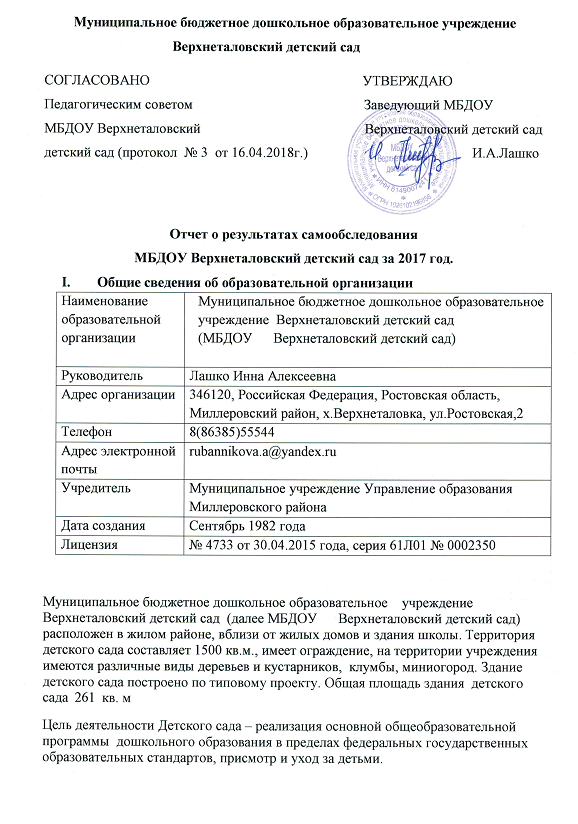 